危険性又は有害性の特定標準モデル元請確認欄作 業 名水平（つり棚）足場解体作業使用設備・機械・移動式クレーン（つり上げ荷重５ｔ以上）・高所作業車（作業床の高さ10ｍ未満）・その他（　　　　　　　　　　　　　　　　　　　　　　　　　）施工会社名使用工具・機器・ハンマー・ラヂェット・番線カッター・玉掛ワイヤロープ・布袋・介錯ロープ・滑車・その他（　　　　　　　　　　　　　　　　　　　　　　　　　）工　法　等安全設備・保護具・保護帽・安全帯・皮手袋・保護手袋・安全ブロック・昇降タラップ・はしご・親綱支柱・親綱・バリケード・カラーコーン・注意標識・その他（　　　　　　　　　　　　　　　　　　　　　　　　　）工　事　名使用資材・足場板・その他（　　　　　　　　　　　　　　　　　　　　　　　　　）作業期間令和　　年　　月　　日 ～ 令和　　年　　月　　日作業に必要な資格と配置予定者・移動式クレーン運転士：・足場の組立て等作業主任者：・玉掛技能講習修了者：・高所作業車運転の業務特別教育修了者：・合図者：・監視人：担当職長名作業に必要な資格と配置予定者・移動式クレーン運転士：・足場の組立て等作業主任者：・玉掛技能講習修了者：・高所作業車運転の業務特別教育修了者：・合図者：・監視人：作成年月日令和　　年　　月　　日作成施工会社・関係者周知記録（サイン）令和　　年　　月　　日改訂年月日令和　　年　　月　　日改訂施工会社・関係者周知記録（サイン）令和　　年　　月　　日作成責任者打合せ事項確認事項等評価危険有害要因の評価基準危険度６抜本的な対応が必要５５即座に対策が必要４４何らかの対策が必要３３現時点で対策の必要なし２２極めて小さい（受け入れ可能）１安全対策の評価効　果実現性効　果実現性大中小安全対策の評価効　果実現性効　果実現性大中小安全対策の評価効　果実現性効　果実現性３２１安全対策の評価困　難３６５４安全対策の評価努力すれば可能２５４３安全対策の評価可　能１４３２評価危険有害要因の評価基準危険度６極めて大きい（受け入れ不可能）５５かなり大きい（受け入れ不可能）４４中程度（受け入れ可能）３３小さい(許容範囲内)２２極めて小さい（受け入れ可能）１危険の見積り重大性可能性重大性可能性極めて重大(死亡・障害)重　大大けが(休業４日以上)軽微打撲・切傷(休業３日以下)危険の見積り重大性可能性重大性可能性極めて重大(死亡・障害)重　大大けが(休業４日以上)軽微打撲・切傷(休業３日以下)危険の見積り重大性可能性重大性可能性３２１危険の見積り発生の確率は高い（半年に１回程度）３６５４危険の見積り時々発生する（２～３年に１回程度）２５４３危険の見積り発生の確率は低い（５年以上に１回程度）１４３２作業工程作業の順序危険性又は有害性の特定危険の見積り危険の見積り危険の見積り危険の見積りリスク低減措置危険性又は有害性に接する人安全対策の評価安全対策の評価安全対策の評価安全対策の評価備　　　考作業工程作業の順序危険性又は有害性の特定可能性重大性評　価危険度リスク低減措置危険性又は有害性に接する人実効性効　果評　価危険度備　　　考０　解体手順の確認作業主任者１　準備１）使用用具・工具類の点検・用具・工具の破損・玉掛用具、工具の作業開始前点検をする作業主任者１　準備２）危険・立入禁止区域の設定・関係者以外の立入り・立入禁止措置をする作業主任者１　準備２）危険・立入禁止区域の設定・関係者以外の立入り・必要に応じて監視人を配置する作業主任者１　準備３）解体材の仮置き・集積場所の確認１　準備４）昇降設備の確認・墜落・昇降設備、安全ブロックを使用する作業者１　準備５）足場の状態を解体前に点検・床端部等からの墜落・足元、周囲を確認する作業主任者１　準備５）足場の状態を解体前に点検・駄目穴から墜落・駄目穴を養生する作業者１　準備６）足場上の残材等の撤去・床端部等からの墜落・足元、周囲を確認する作業者１　準備７）標識類の撤去・床端部等からの墜落・足元、周囲を確認する作業者２　水平ネット・養生撤去（足場上作業）１）順次　ネット・養生取外し・墜落、部材・工具の落下・親綱を設置する作業者２　水平ネット・養生撤去（足場上作業）１）順次　ネット・養生取外し・墜落、部材・工具の落下・安全帯を使用する作業者２　水平ネット・養生撤去（足場上作業）１）順次　ネット・養生取外し・墜落、部材・工具の落下・足元、周囲を確認する作業者２　水平ネット・養生撤去（足場上作業）１）順次　ネット・養生取外し・墜落、部材・工具の落下・ひも付工具を使用する作業者２　水平ネット・養生撤去（足場上作業）２）順次　下層スラブへおろす・墜落・親綱を設置する作業者２　水平ネット・養生撤去（足場上作業）・安全帯を使用する作業者２　水平ネット・養生撤去（足場上作業）３）ネットをたたむ・転倒・足元、周囲を確認する作業者２　水平ネット・養生撤去（足場上作業）４）集積場所へ小運搬・運搬中の転倒・足元、周囲を確認する作業者３　手すりの取外し（足場上作業）（続く）１）順次　足がかり取外し・隙間からの墜落・親綱を設置する作業者３　手すりの取外し（足場上作業）（続く）１）順次　足がかり取外し・隙間からの墜落・安全帯を使用する作業者３　手すりの取外し（足場上作業）（続く）１）順次　足がかり取外し・部材・工具の落下・ひも付工具を使用する作業者３　手すりの取外し（足場上作業）（続く）１）順次　足がかり取外し・部材・工具の落下・慎重な取外しをする作業者３　手すりの取外し（足場上作業）（続く）１）順次　足がかり取外し・部材・工具の落下・安定した仮置きをする作業者３　手すりの取外し（足場上作業）（続く）２）順次　下層スラブへおろす・墜落・親綱を設置する作業者３　手すりの取外し（足場上作業）（続く）２）順次　下層スラブへおろす・墜落・安全帯を使用する作業者作業工程作業の順序危険性又は有害性の特定危険の見積り危険の見積り危険の見積り危険の見積りリスク低減措置危険性又は有害性に接する人安全対策の評価安全対策の評価安全対策の評価安全対策の評価備　　　考作業工程作業の順序危険性又は有害性の特定可能性重大性評　価危険度リスク低減措置危険性又は有害性に接する人実効性効　果評　価危険度備　　　考（続き）３）手すり～手すり柱　順次取外し・隙間からの墜落・親綱を設置する作業者（続き）３）手すり～手すり柱　順次取外し・隙間からの墜落・安全帯を使用する作業者（続き）３）手すり～手すり柱　順次取外し・部材・工具の落下・ひも付工具を使用する作業者（続き）３）手すり～手すり柱　順次取外し・部材・工具の落下・慎重な取外しをする作業者（続き）３）手すり～手すり柱　順次取外し・部材・工具の落下・安定した仮置きをする作業者（続き）４）順次　下層スラブへおろす・墜落・親綱を設置する作業者（続き）４）順次　下層スラブへおろす・墜落・安全帯を使用する作業者（続き）５）集積場所へ小運搬・転倒・足元、周囲を確認する作業者４　足場板の取外し（つり足場上作業）１）順次　緊結番線を切断（ゴムハンド外し）・隙間からの墜落・親綱を設置する作業者４　足場板の取外し（つり足場上作業）１）順次　緊結番線を切断（ゴムハンド外し）・隙間からの墜落・安全帯を使用する作業者４　足場板の取外し（つり足場上作業）１）順次　緊結番線を切断（ゴムハンド外し）・隙間からの墜落・相番で行う作業者４　足場板の取外し（つり足場上作業）１）順次　緊結番線を切断（ゴムハンド外し）・足場板の天びんよる墜落・足元を十分確認する作業者４　足場板の取外し（つり足場上作業）１）順次　緊結番線を切断（ゴムハンド外し）・部材・工具の落下・ひも付工具を使用する作業者４　足場板の取外し（つり足場上作業）※親ご、転がしの緊結番線と間違えないようにする４　足場板の取外し（つり足場上作業）２）順次　足場板を取外す・足場板の天びんよる墜落・親綱を設置する作業者４　足場板の取外し（つり足場上作業）２）順次　足場板を取外す・足場板の天びんよる墜落・安全帯を使用する作業者４　足場板の取外し（つり足場上作業）２）順次　足場板を取外す・足場板の天びんよる墜落・相番で行う作業者４　足場板の取外し（つり足場上作業）２）順次　足場板を取外す・部材・工具の落下・慎重に取外す作業者４　足場板の取外し（つり足場上作業）２）順次　足場板を取外す・部材・工具の落下・安定した仮置きをする作業者４　足場板の取外し（つり足場上作業）２）順次　足場板を取外す・部材・工具の落下・ひも付工具を使用する作業者４　足場板の取外し（つり足場上作業）３）順次　下層スラブへおろす・墜落・親綱を設置する作業者４　足場板の取外し（つり足場上作業）３）順次　下層スラブへおろす・墜落・安全帯を使用する作業者４　足場板の取外し（つり足場上作業）４）集積場所へ小運搬・転倒・足元、周囲を確認する作業者４　足場板の取外し（つり足場上作業）足場板の取外し（つり足場上作業）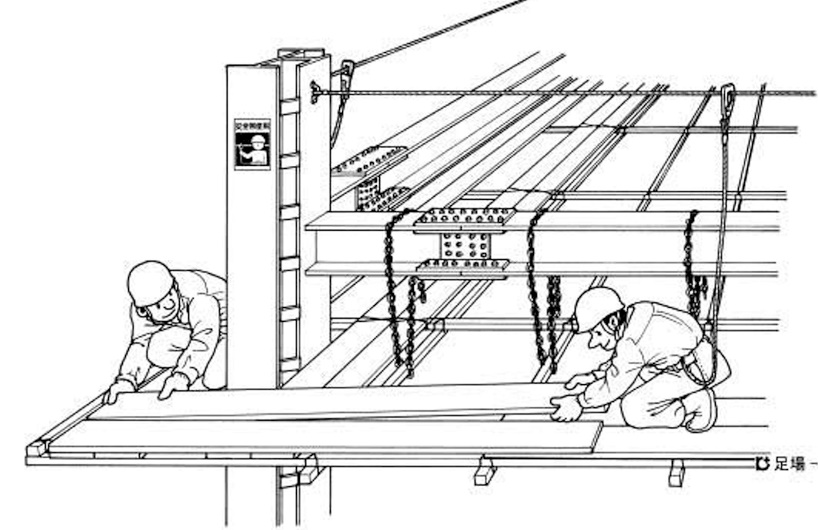 足場板の取外し（つり足場上作業）足場板の取外し（つり足場上作業）足場板の取外し（つり足場上作業）足場板の取外し（つり足場上作業）足場板の取外し（つり足場上作業）足場板の取外し（つり足場上作業）足場板の取外し（つり足場上作業）足場板の取外し（つり足場上作業）足場板の取外し（つり足場上作業）足場板の取外し（つり足場上作業）足場板の取外し（つり足場上作業）＜補足事項＞あらかじめ、必要な箇所に親綱を設置し、安全帯の使用を徹底する。作業工程作業の順序危険性又は有害性の特定危険の見積り危険の見積り危険の見積り危険の見積りリスク低減措置危険性又は有害性に接する人安全対策の評価安全対策の評価安全対策の評価安全対策の評価備　　　考作業工程作業の順序危険性又は有害性の特定可能性重大性評　価危険度リスク低減措置危険性又は有害性に接する人実効性効　果評　価危険度備　　　考５　転がしの取外し（根太）（高所作業車でスラブ上から）１）順次　緊結番線を切断・墜落・親綱を設置する作業者５　転がしの取外し（根太）（高所作業車でスラブ上から）１）順次　緊結番線を切断・墜落・安全帯を使用する作業者５　転がしの取外し（根太）（高所作業車でスラブ上から）１）順次　緊結番線を切断・墜落・相番で行う作業者５　転がしの取外し（根太）（高所作業車でスラブ上から）１）順次　緊結番線を切断・部材・工具の落下・ひも付工具を使用する作業者５　転がしの取外し（根太）（高所作業車でスラブ上から）１）順次　緊結番線を切断・部材・工具の落下・慎重に取外す作業者５　転がしの取外し（根太）（高所作業車でスラブ上から）１）順次　緊結番線を切断・部材・工具の落下・安定した仮置きをする作業者５　転がしの取外し（根太）（高所作業車でスラブ上から）２）順次　転がしを取外す・角パイプの天びんによる墜落・安全帯を使用する作業者５　転がしの取外し（根太）（高所作業車でスラブ上から）２）順次　転がしを取外す・角パイプの天びんによる墜落・相番で行う作業者５　転がしの取外し（根太）（高所作業車でスラブ上から）２）順次　転がしを取外す・部材、工具の落下・慎重に取外す作業者５　転がしの取外し（根太）（高所作業車でスラブ上から）２）順次　転がしを取外す・部材、工具の落下・安定した仮置きをする作業者５　転がしの取外し（根太）（高所作業車でスラブ上から）２）順次　転がしを取外す・部材、工具の落下・ひも付工具を使用する作業者５　転がしの取外し（根太）（高所作業車でスラブ上から）３）順次　スラブ上へおろす・高所作業車から墜落・安全帯を使用する作業者５　転がしの取外し（根太）（高所作業車でスラブ上から）３）順次　スラブ上へおろす・高所作業車から墜落・相番で行う作業者５　転がしの取外し（根太）（高所作業車でスラブ上から）３）順次　スラブ上へおろす・部材の落下・慎重に取外す作業者５　転がしの取外し（根太）（高所作業車でスラブ上から）３）順次　スラブ上へおろす・部材の落下・安定した仮置きをする作業者５　転がしの取外し（根太）（高所作業車でスラブ上から）４）集積場所へ小運搬・サイズ別に集積・運搬中の転倒・足元、周囲を確認する作業者６　親ごの取外し（大引）（高所作業車でスラブ上から）（続く）１）順次　緊結番線を切断・天びんにより墜落・安全帯を使用する作業者６　親ごの取外し（大引）（高所作業車でスラブ上から）（続く）１）順次　緊結番線を切断・天びんにより墜落・相番で行う作業者６　親ごの取外し（大引）（高所作業車でスラブ上から）（続く）１）順次　緊結番線を切断・天びんにより墜落・足元を十分確認する作業者６　親ごの取外し（大引）（高所作業車でスラブ上から）（続く）１）順次　緊結番線を切断・部材・工具の落下・ひも付工具を使用する作業者６　親ごの取外し（大引）（高所作業車でスラブ上から）（続く）１）順次　緊結番線を切断・部材・工具の落下・慎重に取外す作業者６　親ごの取外し（大引）（高所作業車でスラブ上から）（続く）１）順次　緊結番線を切断・部材・工具の落下・安定した仮置きをする作業者６　親ごの取外し（大引）（高所作業車でスラブ上から）（続く）２）順次　親ごを取外す・角パイプの天びんよる墜落・安全帯を使用する作業者６　親ごの取外し（大引）（高所作業車でスラブ上から）（続く）２）順次　親ごを取外す・角パイプの天びんよる墜落・相番で行う作業者６　親ごの取外し（大引）（高所作業車でスラブ上から）（続く）２）順次　親ごを取外す・角パイプ、工具の落下・慎重に取外す作業者６　親ごの取外し（大引）（高所作業車でスラブ上から）（続く）２）順次　親ごを取外す・角パイプ、工具の落下・安定した仮置きをする作業者６　親ごの取外し（大引）（高所作業車でスラブ上から）（続く）２）順次　親ごを取外す・角パイプ、工具の落下・ひも付工具を使用する作業者６　親ごの取外し（大引）（高所作業車でスラブ上から）（続く）３）順次　スラブ上へおろす・高所作業車から墜落・安全帯を使用する作業者６　親ごの取外し（大引）（高所作業車でスラブ上から）（続く）３）順次　スラブ上へおろす・高所作業車から墜落・相番で行う作業者６　親ごの取外し（大引）（高所作業車でスラブ上から）（続く）３）順次　スラブ上へおろす・部材の落下・慎重に取外す作業者６　親ごの取外し（大引）（高所作業車でスラブ上から）（続く）３）順次　スラブ上へおろす・部材の落下・安定した仮置きをする作業者作業工程作業の順序危険性又は有害性の特定危険の見積り危険の見積り危険の見積り危険の見積りリスク低減措置危険性又は有害性に接する人安全対策の評価安全対策の評価安全対策の評価安全対策の評価備　　　考作業工程作業の順序危険性又は有害性の特定可能性重大性評　価危険度リスク低減措置危険性又は有害性に接する人実効性効　果評　価危険度備　　　考（続き）４）順次　つりチェーンを取外す・高所作業車のバケットから墜落・安全帯を使用する作業者（続き）４）順次　つりチェーンを取外す・高所作業車のバケットから墜落・相番で行う作業者（続き）４）順次　つりチェーンを取外す・部材の落下・慎重に取外す作業者（続き）５）集積場所へ小運搬・運搬中の転倒・足元、周囲を確認する作業者（続き）５）集積場所へ小運搬・床端から墜落・床端部作業は安全帯を使用する作業者７　部材の荷おろし（クレーン作業）１）部材・サイズごとに集積・クランプ等は布袋へ長尺物はたばねる・手指のはさまれ・慎重に取扱う作業者７　部材の荷おろし（クレーン作業）１）部材・サイズごとに集積・クランプ等は布袋へ長尺物はたばねる・床端から墜落・床端部作業は安全帯を使用する作業者７　部材の荷おろし（クレーン作業）２）荷おろし（クレーン作業参照略）（クレーン作業参照略）作業者８　後片付け１）残材、端材の整理・手指のはさまれ・慎重に取扱う作業者８　後片付け２）使用用具、工具類の整理９　その他１）立入禁止措置の解除・バリケード、標識等の撤去・転倒・最後まで気を緩めずに確実な作業をする作業者